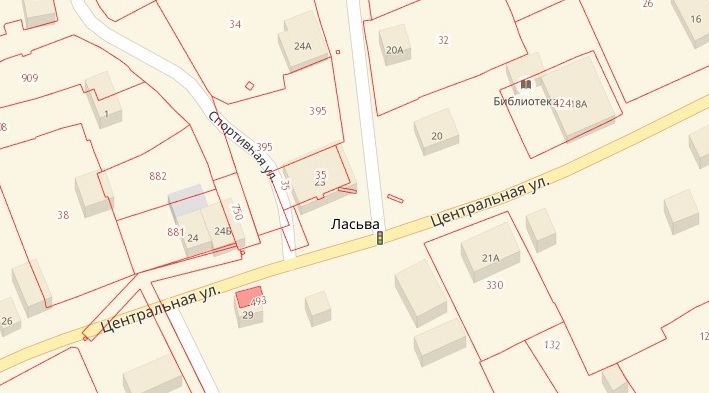 Приложение 15к Схеме размещения нестационарных торговых объектовна территории Краснокамского муниципального районаОверятское городское поселениеПоселок Ласьва